Bohr Diagrams	The Bohr-model which is shown in Bohr diagrams shows an atom as a central _______________ with _______________ that orbit around it.	Niels Bohr used _______________ when designing his model. This model can be used as an approximation for the structure of lighter elements, but it runs into a few problems when we try to apply it to larger elements.	To get a better model we have to use the principles of quantum mechanics. We will use the Bohr model as an approximation for the first twenty elements.What Information is in a Bohr Diagram?A Bohr Diagram includes a specific set of information:The number of ________________The number of ________________The number of ________________Which ___________ __________ the ________________ are in____________________ will be entered into the lowest (or first) energy level before moving onto later levels. The capacity of energy levels for ______________ follows a sequence where:The first level can hold up to ___ electronsThe second level can hold up to ___ electronsThe third level can hold up to ___ electronsThe fourth level will hold any extras for the elements we may tryHow to draw a Bohr DiagramFind out how many ___________ are in the element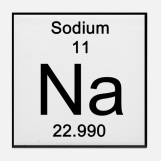 Find out how many ___________ are in the elementLabel the protons and neutrons in the nucleus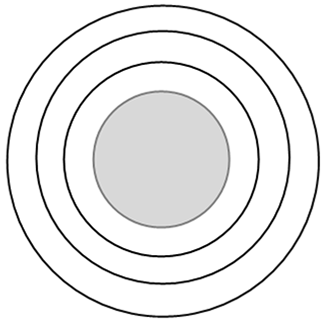 Find out how many ____________ are in the elementFill in the energy levels until you have the correct number of electrons.Examples:Element:__________________Element:__________________Element:__________________Element:__________________Element:__________________